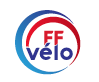 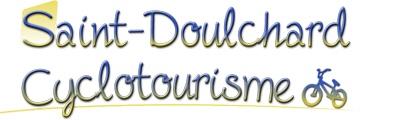 Programme de Juin 2019Lieu de départ des “sorties club” : 12 Avenue du Général De Gaulle  Sortie du samedi après-midi : départ à 14h00  (Faire circuit  du dimanche)Sorties du mardi et du jeudi  : départ à 14h 00 Dimanche 02 JuinRonde Balgycienne à BAUGY(Organisation : A.S BAUGY Cyclotourisme)Au programme, 2 circuits de 20 et 40 kmLieu de départ : Salle des fêtes de BaugyHoraire de départ : 7h30 à 9h30Tarifs : Licenciés : 2€   Licenciés -18 ans : GratuitRendez-vous à 8h00 au local du club Circuit de 73 km :Aller : Saint-Doulchard – Rue de Malitorne – Chemin de la Moulonnière – La Chancellerie – Le CREPS – Les 4 vents – D33 – Saint-Michel de Volangis – D33 – D186 – Les Nointeaux – D186 – Sainte-Solange – D52 – Brécy – D52 – D157 – D12 – Villabon – D12 – Baugy (Inscription + ravitaillement) Retour : Baugy – D10 – D71 – Avord – D71 – Crosses – D215 – D46 – Soye en Septaine – D15 – Gionne - Bourges – Saint-Doulchard –Circuit de 93 km :Identique  au circuit de 73 km ci-dessus + circuit de 20 km sur place.Mardi 04 JuinSortie club : départ à 14h00Circuit de 101 km, pour 876 mètres de dénivelé   N° Openrunner : 9855552Saint-Doulchard – Rue des Coupances – Route de Vouzeron – D104 – Le petit Gérissay – D104 – Le Vernay – D104 – La Prinquette (A l’intersection avec la D56, tourner à gauche) D56 – Chaumoux – D56 – D30 – Les Moreaux (Entre les Moreaux et Vignoux sur Barangeon, prendre VO sur la droite) Côte du vieux Vignoux – La Normandie – Le village aux Rois (Aller tout droit) La Bourandière -  Les Bergeries – Les Jourdains (A l’intersection avec la D30, tourner à gauche) D30 – Vouzeron – D30 – Neuvy sur Barangeon (Prendre D79 direction Ménétréol sur Sauldre Durant environ 7,5 km et prendre la D29E sur la droite) D29E – Presly (Tourner à droite) D58 – Méry es Bois (Dans le village, prendre D22 sur la gauche) D22 – Abbaye de Loroy (A l’intersection avec la D940, aller en face) D22 – Les Loges (Tourner à droite) Achères – D20 – Le Pic Montaigu (Faire environ 3 km sur la D20 et tourner à gauche) VO – Les Daurons (A l’intersection avec la D116, aller en face) VO – La grande Noue (A l’intersection avec la D58, tourner à gauche) D58 – Les Rousseaux – D58 – La Rose – Vasselay – Asnières les Bourges – Saint-Doulchard -Jeudi 06 JuinSortie club : départ à 14h00Circuit de 101 km, pour 504 m de dénivelé            N° Openrunner : 9889399Saint-Doulchard – Rue des Verdins – Rue des Coupances – Route de Vouzeron – D104 – Rond-point du Petit Gérissay – D104 – Le Vernay – D104 – La Rongère (Au Carrefour avec la D68, tourner à gauche) D68 – Mehun sur Yèvre (Traverser la D2076 et prendre route sur la gauche) VO – Montcorneau (A l’intersection avec la D60, aller en face) VO – Barmont – Mehun sur Yèvre – D20 Quincy – D68 – Lury sur Arnon – D68 – Chery (A la sortie du village, prendre sur la droite en direction du cimetière) VO – Moulin Neuf – VO – L’Orme Gimont – Massay - D75 (Faire environ 4 km sur la D75, et tourner à gauche) Le Grand Bois d’Olivet (Traverser la D63 et prendre 1ère route sur la droite) D163 – La Mornetterie – D163 – Saint-Georges sur la Préé (Tourner à droite) D90 – D63 – D90e – Saint-Hilaire de Court – D2020 – D918b – Vierzon Chaillot – D27 – Brinay – D27 – Fosse (Tourner à gauche) D30 – Foecy – D30 – D2076 -Vignoux sur Barangeon – D30 – D56 – Chaumoux (Prendre D79 sur la droite durant environ 300 mètres puis VO sur la gauche) Le Gué Lasnier – VO – Château des Fontaines – VO (A l’intersection avec la D20, tourner à gauche) D20 (A l’intersection avec la D104, tourner à droite) D104 – Le Vernay – D104 – Rond-Point du Petit Gérissay – D104 – Saint-Doulchard -Dimanche 09 JuinPentecôteSortie club : départ à 8h00Circuit de 99 Km pour 856 mètres de dénivelé	     N° Openrunner : 9852174Saint-Doulchard – Rond-Point des Verdins – Rue de Malitorne – Route des Coulangis – Asnières les Bourges – D58 – Vasselay – D58 – La Rose – D58 – Les Rousseaux – D58 – Le Barangeon – D58 – Méry es Bois – D58 – Presly (Au niveau du vieux château, tourner à droite) D12 – La Chapelle d’Angillon (Après l’étang du château de Béthune, tourner à droite en direction du camping municipal) VO – La Forge (A l’intersection avec la D12, tourner à droite) Ivoy le Pré (Continuer sur la D12 direction Henrichemont pendant environ 3 km et prendre VO sur la gauche) Les Petits Trémeaux (A l’intersection avec la D55, tourner à droite) D55 - Ecole de Bréviande (Tourner à droite) VO – Chezal Boucault – Boisbelle – Henrichemont (Prendre D12 direction Les Aix d’Angillon pendant environ 6,5 km et tourner à droite) D33 – Parassy – D33 – La Rongère – D33 – Soulangis (Tourner à droite) D56 – Le Bois de Vèves – D56 – Vignoux sous les Aix – D11 – Pigny (Après le panneau d’entrée du village, tourner à droite) D131 (Traverser la D940) La Breuille – Vasselay – La Brosse (A l’intersection avec la D104, tourner à gauche) D104 – Le Vernay – Rond-Point du Petit Gérissay – D104 – Saint-Doulchard –Circuit de 86 km, pour 769 m de dénivelé              N° Openrunner : 9910545Circuit identique a celui des 99 km ci-dessus jusqu’à Ivoy le Pré, puis : D12 – Henrichemont – D11 – Menetou-Salon – D11 – Vignoux sous les Aix – D11 – Pigny et retour identique au circuit de 99 km jusqu’à Saint-Doulchard -Lundi 10 JuinPentecôteSortie club : départ à 8h00Circuit de 97 km, pour 410 m de dénivelé              N° Openrunner : 9888530Saint-Doulchard – Bourges – Le Lac d’Auron – D106 - Plaimpied – D106 - Le Bertray – Saint-Denis – D106 – D34 –D28 - Dun sur Auron (Prendre D10 à droite de la piscine) D10 - Meillant (Dans le centre du village, tourner à droite) D37 - Uzay le Venon – D37 -  Jariolles (Traverser la D2144) D37 (A l’intersection avec la D3, aller en face) D37 - Chavannes (A l’intersection avec la D14, tourner à gauche et immédiatement à droite) VO – Corqueux (Tourner à droite) VO - Serruelles (A l’intersection avec la D940, aller en face) VO - Forêt de Soudrain – VO -Sainte-Lunaise (A l’intersection avec la D3, tourner à droite) D3 – D88 - Arçay (Aller tout droit. A l’intersection avec la D28, aller en face) VO - Lazenay – Les Brissets – VO – D31 – Trouy (A l’entrée du village, tourner à gauche route du château Gaillard) – D107 – Pissevieille – La Chapelle Saint-Ursin - Bourges – Saint-Doulchard –Circuit de 85 km, pour 325 m de dénivelé              N° Openrunner : 9910408Circuit identique a celui des 97 km ci-dessus jusqu’à Dun sur Auron, puis : (Avant le rond-point de la piscine, prendre la D14 sur la droite direction Châteauneuf sur Cher) D14 – Contres – D14 – Baranthaume (Traverser la D2144) D14 – Chavannes (Dans le village, prendre VO sur la droite) VO – Corqueux et retour identique au circuit de 97 km jusqu’à Saint-Doulchard - Mardi 11 JuinSortie club : départ à 14h00Circuit de 103 km pour 1180 mètres de dénivelé N° Openrunner : 9879070Saint-Doulchard – Rond-Point des Verdins – Rue de Malitorne – Rue de la Moulonnière – La Chancellerie – Le CREPS – Les 4 vents – D33 – Saint-Michel de Volangis – D33 – D186 – Les Nointeaux – D186 – Sainte-Solange – D46 – Les Aix d’Angillon (Aller tout droit) D46 – Morogues (Prendre direction La Borne et tourner à droite) D185 - Côte de Viard – D185 – D44 - Humbligny (Tourner à gauche) D74 (A l’intersection avec la D49, tourner à droite) D49 – Neuvy 2 Clochers (A la sortie du village, prendre sur la gauche) VO – Le Moulin de l’Etang – La Tour de Vèvres – VO – D22 – Crézancy en Sancerre (Au milieu du village, tourner à gauche en direction de l’église) VO Ferrière – La Tuilerie (A l’intersection avec la D7, tourner à gauche) D7 – Sans Beaujeu – D7 (Faire environ 6,5 km sur la D7 et tourner à gauche) D231 – Les Gabots – D231 – D7 La Chapelotte – D11 – Côte de la Gabriellerie – D11 - Henrichemont – D11 – Menetou-Salon – D11 – Vignoux sous les Aix – D11 – D56 – Saint-Georges sur Moulon (Traverser la D940) VO – Charlay (A l’intersection avec la D58, tourner à gauche) D58 – Vasselay – Asnières les Bourges – Saint-DoulchardJeudi 13 JuinRendez-vous à 8h00 au local du club ou au centre des loisirs des Millains à Bourgneuf  au même horaire Randonnée “Seniors” à BOURGNEUF(Organisation : CE MBDA BOURGES)3 circuits de 40, 60 et 80 km en partie fléchésInscription  au centre des loisirs des Millains à Bourgneuf de 8h00 à 9H30Tarifs : 2€ pour les cyclos non inscrits au repas (comprenant collation de départ et verre de l’amitié)Repas (Paëlla) = 15€ (S’inscrire auprès de Dominique Vannier avant le dimanche 09 juin (Ne pas oublier sa licence)Dimanche 16 JuinChallenge du Centre à SAINT-GEORGES sur Eure (28)Entre Beauce et Perche(Organisation : Les Cyclos de Saint-Georges sur Eure)5 Circuits “Route” de 37 – 54 – 74 – 90 et 115 km3 circuits “VTT” de 15 – 28 et 56 kmHeures de départ : 7H30 à 10h00Lieu de départ : Gymnase rue du 17 juin 1940Tarifs : Licenciés =  4€ (Ne pas oublier sa licence)Possibilité de repas à 16€  (S’inscrire pour le mercredi 12 juin, dernier délai)Sortie Départ anticipé à 7h00Circuit de 128 Km, pour 1730 m de dénivelé       N° Openrunner : 9336828 Sortie club : départ à 8h00Circuit de 100 Km, pour 976 m de dénivelé        N° Openrunner : 9857038Saint-Doulchard – Rue de Malitorne – Rue des Coulangis – Asnières les Bourges – D58 – Vasselay – La Breuille – Pigny (A l’intersection avec la D11, tourner à gauche) D11 – Vignoux sous les Aix – D11 – Menetou-Salon – D11 – Henrichemont – D22 – La Borne – D22 – Neuilly en Sancerre – D22 – Crézancy en Sancerre (Continuer sur la D22 durant environ 1 km puis tourner à droite) VO – Le Grand Senais (A l’intersection avec la D955, tourner à droite) D955 – Côte de la Montagne Noire – D955 – Le Briou – D955 (Faire environ 2 km. A l’intersection avec la D49, tourner à gauche) D49 - Veaugues (Dans le village, prendre D59 sur la droite) D59 (Faire environ 3 km sur la D59 et tourner à droite) VO – Les Pivets – Les Chopards – Montigny – D59 – D955 – Saint-Céols (A la sortie du village, tourner à gauche) D154 – Les Naudins – Rians – D154 – D46 – Sainte-Solange (Au centre du village, tourner à droite) D186 – Les Nointeaux – D186 – D33 – Saint-Michel de Volangis – D33 – Les 4 vents – Le CREPS – La Chancellerie – Rue de la Moulonnière – Rue de Malitorne – Saint-Doulchard –Circuit de 81 Km, pour 745 m de dénivelé        N° Openrunner : 9857095Circuit identique au circuit de 100 km jusqu’à La Borne, puis : D22 – D44 –Humbligny – D44 – Montigny et retour identique au circuit de 100 km jusqu’à Saint-Doulchard -Du Lundi 17 Juin au Samedi 22 JuinVoyage en Suisse NormandeRendez-vous au local 12 Avenue du Général De Gaulle à Saint Doulchard, le lundi 17 juin vers 9h pour être de retour le samedi 22 vers 18h.Les étapes en étoiles seront les suivantes :1ère étape mardi 18 juin : Le Mont de la Foudre 127 Km 1511 mètres de dénivelé,                92306022ème étape mercredi 19 juin : Le cimetière Américain 125 Km et 1102 mètres de dénivelé          9212515
avec la visite du cimetière Américain de Colleville sur Mer,3ème étape jeudi 20 juin : la Roche d’Oëtre 98 km et 1274 mètres de dénivelé                       92444224ème étape vendredi 21 juin : Autour de Caen 138 Km et 752 mètres de dénivelé                        9211935Soit en tout 488 km et 4639 m de déniveléMardi 18 JuinSortie club : départ à 14h00Circuit de 97 km, pour 549 mètres de dénivelé    N° Openrunner : 9856158Saint-Doulchard – Avenue de la République – Rue des Grands Champs – La Rocade – Pierrelay – D23 – Sainte-Thorette (Continuer jusqu’au rond-point, et tourner à droite)  D27 – Preuilly (Au milieu du village, prendre D113 sur la gauche) D113 – Boisgisson (Prendre VO sur la gauche) VO – Les Lats (A l’intersection avec la D23, tourner à droite) D23 – Limeux – D23 (Environ 500 mètres après la sortie du village, prendre D23E sur la gauche) D23E – Lazenay (Dans le village, prendre D18 sur la gauche) D18 – Le Petit Port (Tourner à droite) VO – Château de la Ferté – La Ferté (Aller en face. A l’intersection avec la D27, tourner à gauche) D27 – L’Ormeteau – D27 – La Tréchauderie (Tourner à droite) D16d – Saint-Pierre de Jars – (Aller tout droit) VO – D2020 – Massay (Dans le village, prendre VO sur la droite juste après la D75) VO – L’Orme Gimont – VO – D68 – Chéry (Prendre D68 sur la gauche) D68 – Lury sur Arnon – D68 – Quincy – D20 – Mehun sur Yèvre -  D107 - Les Varennes – Marmagne – Berry-Bouy – D60 – D160 – Le Tronc (A l’intersection avec la D104, tourner à droite) D104 – Le Vernay – Le Petit Gérissay – Saint-Doulchard -Jeudi 20 JuinSortie club : départ à 14h00Circuit de 107 Km, pour 516 m de dénivelé        N° Openrunner : 9896828Saint-Doulchard – Avenue de la République – Rue des Grands Champs– La Rocade – D23 – Pierrelay – La Chapelle Saint-Ursin - D16 – Villeneuve sur Cher – D16 – N151 – Charost (Aux feux tricolors, tourner à gauche) D18 (Au Carrefour avec la D84, tourner à droite) D84 – Saint-Ambroix (A la sortie du village, après le pont sur l’Arnon, prendre légèrement sur la gauche) Le Carroir d’Airain – VO – Chouday (Aller tout droit) D9A (A l’intersection avec la D9, tourner à gauche. Prendre D9 direction Lignières pendant environ 2 km) D9 – D16 – Ségry (Tourner à droite) D70 – Le Petit Fay – D70 (A l’intersection avec la D68, tourner à gauche) D68 – Saint-Aubin (Aller tout droit) D68 (A l’intersection avec la D925, tourner à gauche) D925 – Pruniers (Dans le village, prendre D38 sur la gauche) D38 – D65E (A l’intersection avec la D65, tourner à droite)  Chezal Benoît (Dans le centre du village, prendre D18 sur la gauche) D18 – D14 – Mareuil sur Arnon (Tourner à droite) D87 – L’Echalusse (A la sortie, tourner à droite) VO – Lunery – D88 – Chanteloup – D103 – Saint-Caprais – D103 – Pissevieille – La Chapelle Saint-Ursin – Bourges – Saint-Doulchard -Samedi 22 JuinEtDimanche 23 JuinRendez-vous à 3h45 au local du club au 2 rue de GionneBrevet randonneurs Mondiaux des 600 km(Organisation : Cyclotouristes Berruyers)Circuit de 604 km pour 5581 mètres de dénivelé    N° Openrunner : 9011301Heure de départ : 4h00 à 5h00 Tarif : licencié FFCT = 2€                                              (Ne pas oublier sa licence)Dimanche 23 JuinRendez-vous à 8h00 au local du club ou à Lury sur Arnon au même horaire Randonnée “Coeur de Berry” à LURY sur Arnon(Organisation : U.S MEREAU Vélo)3 circuits “Route” de 30, 65 et 95 kmHeures de départ : 7H30 à 10h00Lieu de départ : Salle Chambord – 2 rue de Chambord à Lury sur ArnonTarifs : Licenciés = 3€ -  Moins de 18 ans = GratuitMardi 25 JuinSortie club : départ à 14h00Circuit de 97 km, pour 564 mètres de dénivelé     N° Openrunner : 5841050Saint-Doulchard – Rue de Malitorne – Rue de la Moulonnière - La  Chancellerie – Le CREPS – Les 4 vents – D151 – N151 - Saint. Germain  du Puy – VO Le Val d’Yèvre – D179 - Osmoy - D46 Moulins sur Yèvre (Dans le village, prendre VO sur la droite) VO – Le Puits – VO - Nohant-en-Gout (Prendre D98 sur la droite) D98 – Bel Air – D98 - D66 - Farges en Septaine  – D36 - Villabon (Tourner à droite)  D12 - Baugy – D12 - Villequiers (A l’entrée du village, prendre D72 sur la gauche) D72 Crux – D72 – Feez – D72 -Couy (A l’entrée du village, tourner à gauche)  D53 - Les Hiottes (Tourner à gauche) D53 - Pignoux – D53 et D10 - Baugy – D43 Saint-Igny (Traverser la N151) D43 Francheville (Tourner à gauche) D52 – Les Collins – D52 - Brécy – D52 - Sainte Solange – D186 - Les Nointeaux – D186 et D33 - Saint Michel de Volangis – D33 Les 4 Vents – Le CREPS -  Asnières les Bourges – Avenue de la Prospective - Saint. Doulchard.Jeudi 27 JuinSortie club : départ à 14h00.Circuit de 100 km pour 596 mètres de dénivelé	     N° Openrunner : 9906881Saint-Doulchard – Bourges (Le Plan d’eau) D106 – Plaimpied – D106 (Au niveau des silos face à la route de Saint-Just, tourner à droite) VO – Vorly  (Prendre D71 direction Levet, puis tourner à gauche) VO – Chailleux – Saint-Germain des Bois (Prendre D28 direction Levet pendant 100 mètres et tourner à gauche. Faire environ 2 km et tourner à gauche) Celon - La Foule (A l’intersection avec La D132, tourner à droite) Baranthaume (Tourner à droite) D14 – Coudron – D2144 - D3 – Saint-Loup des Chaumes – D3 (Au carrefour avec la D35, tourner à gauche. Faire environ 5 km sur la D35, puis tourner à droite) Le Prieuré d’Allichamps – VO – Bruère Allichamps (Traverser le Cher direction Farges Allichamps, puis tourner de suite à droite. Après le pont SNCF, tourner immédiatement à droite) VO – Sarru – Bigny D145 – Côte de Crezançay – D145 – D73 - Venesmes – D173 – Châteauneuf sur Cher (Tourner à droite. Traverser le village et prendre à gauche) D35 – La Grande Roche – D35 – Lapan – Côte de Lapan (Faire environ 3 km sur la D35, puis tourner à droite) D103– Saint-Caprais – D103 – La Mort aux Anes – D103 - Pissevieille – D103 – D107 - La Chapelle Saint-Ursin – Bourges – Saint-Doulchard -Samedi 29 juin et Dimanche 30 JuinRendez-vous à 13h45 au local du club Brevet randonneurs Mondiaux des 600 km(Organisation : Saint-Doulchard Cyclotourisme)Circuit de 600 km pour 2347 mètres de dénivelé    N° Openrunner : 8574153Heure de départ : 14h00 à 15h00 Tarif : licencié FFCT = 2€                                              (Ne pas oublier sa licence)Dimanche 30 JuinSortie club : départ à 8h00 à la rencontre du BRM600Circuit de 103 Km pour 639 mètres de dénivelé	     N° Openrunner : 9943590Saint-Doulchard - Bourges Aéroport - les vallées - D103 Pisse-Vieille - D103 Saint-Caprais - D35 Lapan - D35 Chateauneuf-sur-cher - D14 Saint-Baudel - D115 Chezal-Benoit - RETOUR trajet inverse 